INDICAÇÃO Nº 546/2016Sugere ao Poder Executivo Municipal que proceda com a Roçagem, limpeza e retirada de entulhos em Praça pública na Rua Haiti, nº 164, no bairro Jardim Sartori.Excelentíssimo Senhor Prefeito Municipal, Nos termos do Art. 108 do Regimento Interno desta Casa de Leis, dirijo-me a Vossa Excelência para sugerir que, por intermédio do Setor competente, que proceda com a Roçagem, Limpeza e retirada de entulhos em Praça pública na Rua Haiti, nº 164, no bairro Jardim Sartori.Justificativa:Conforme relatos dos moradores do local e constatado por este vereador, o local está com o mato alto impossibilitando a utilização da praça, pois da forma que se encontra está contribuindo para o aparecimento de animais peçonhentos e ainda causando insegurança, vale destacar que é uma praça pública e moradores que residem em frente reclamam do entulho acumulados no local.	Necessita com URGÊNCIA da realização dos serviços solicitados.Plenário “Dr. Tancredo Neves”, em 22 de Janeiro de 2.016.                                                  FELIPE SANCHES-Vereador / Vice Presidente-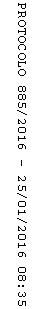 